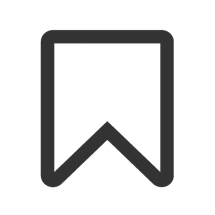 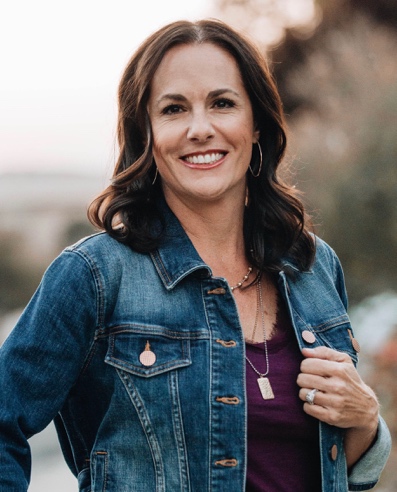 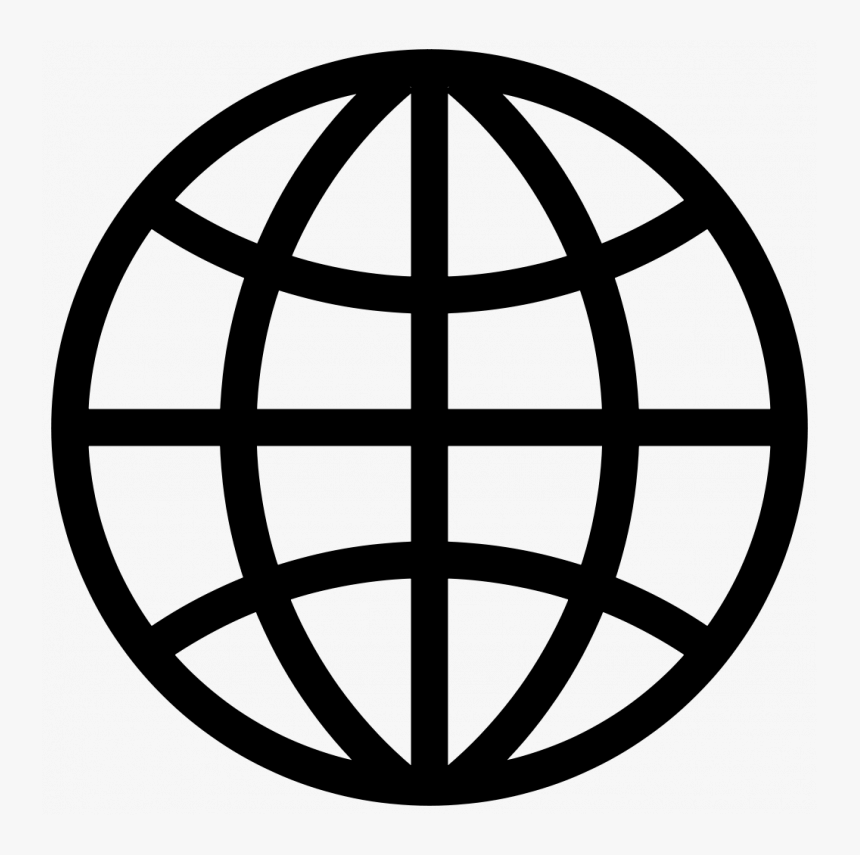 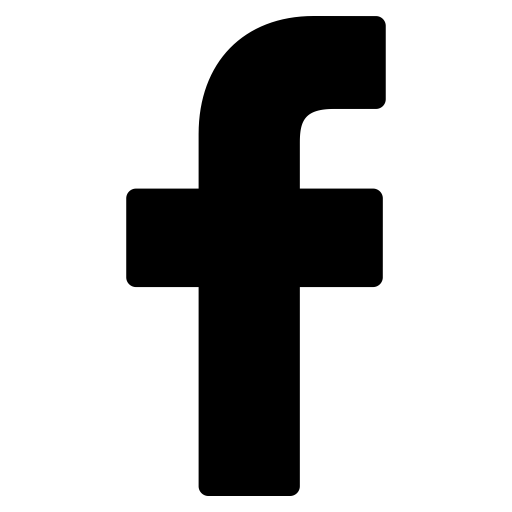 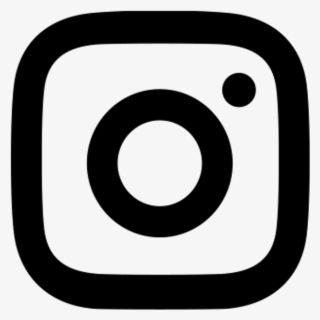 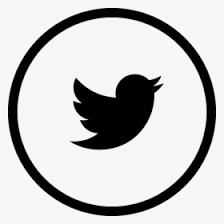 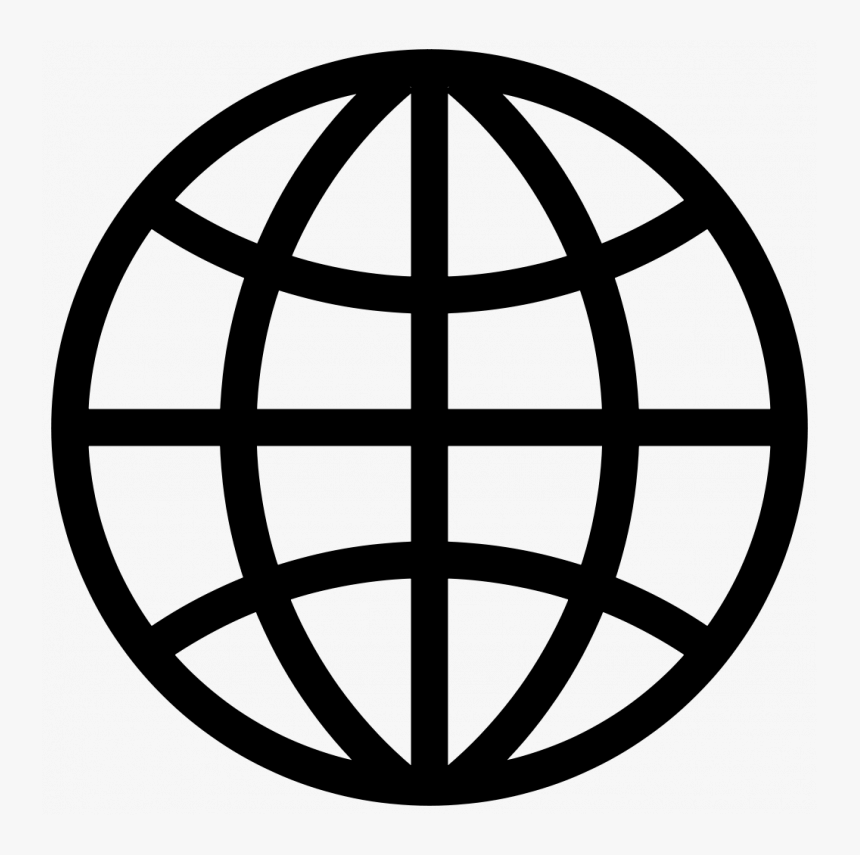 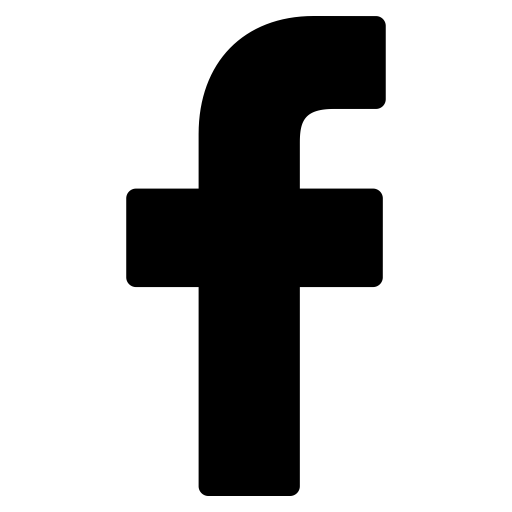 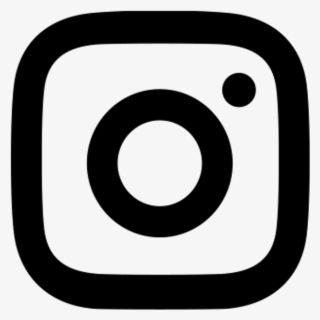 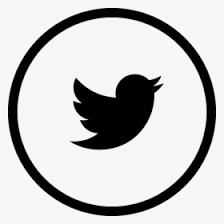 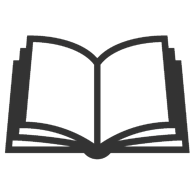 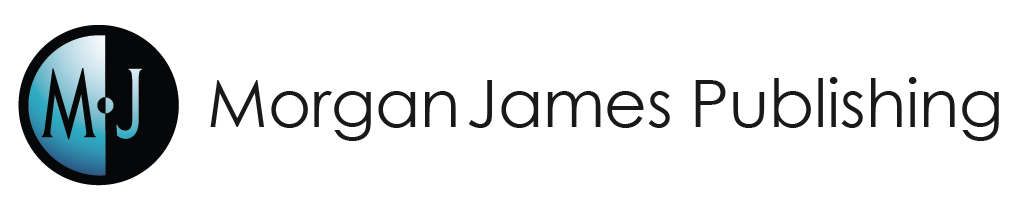 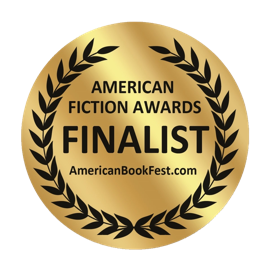 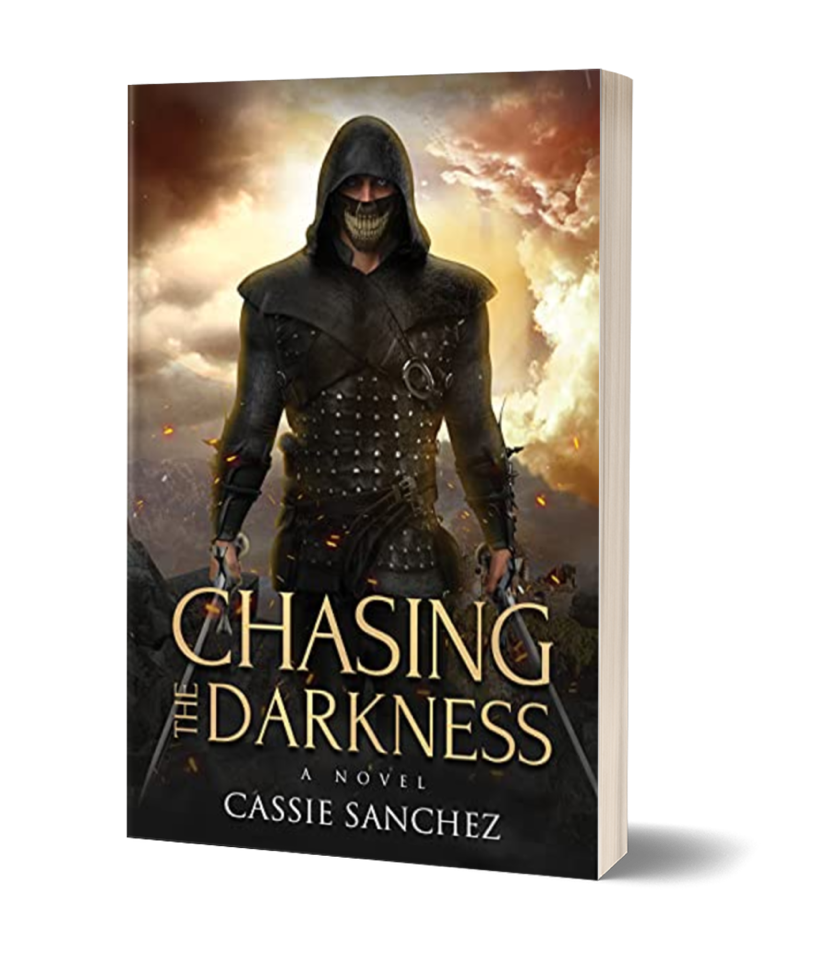 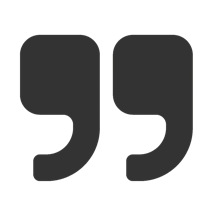 “Sanchez’s series opener is a robust blend of fantasy and romance, seeded with twists for a consistently rewarding read…A well-balanced romance/fantasy that fans of both genres can enjoy.”Kirkus Reviews“Chasing the Darkness is an imaginative fantasy adventure story with a vibrant cast and a storyline that is relentlessly entertaining. A fast-paced sword and sorcery adventure that was hard to put down. If you enjoy stories like The Witcher or Assassin’s Creed then you will find plenty to enjoy in this suspenseful fantasy novel that keeps things much more clean but loses none of the intrigue.”Literary Titan“The twists and turns in Chasing the Darkness are simply delightful. Readers who like stories about sword-and-sorcery fantasy worlds where the hero is deeply flawed and transforms from evil to good; where love is a new possibility and redemption a driving purpose to life and justifying one’s actions; and where physical form, magic, and the desire for a life of love sometimes overwhelms purposes will find Chasing the Darkness compelling. Fantasy readers are in for a treat.”D. Donovan, Senior Reviewer, Midwest Book Review“Chasing the Darkness is a beautiful read, as mysteries keep unfolding in each chapter. This book gets four out of four stars… I recommend it to lovers of medieval romance, action, and magic.”OnlineBookClub.org“Chasing the Darkness is an action-packed epic fantasy novel written by Cassie Sanchez. Filled with action, intrigue, romance, and betrayal, Chasing the Darkness is a wild fantasy ride that keeps your eyes glued to the page. Author Cassie Sanchez weaves an intricate tale of power, revenge, and redemption that fans of epic fantasy will find thoroughly entertaining. The plot moves at a breakneck speed with twists and turns that keep you firmly engaged in the narrative. The characters have well-developed arcs and diverse personalities. I would recommend Chasing the Darkness to readers who love epic fantasy novels.”Pikasho Deka, Readers’ Favorite Book Reviews“…readers find a significant and inspirational hero, transformed from a questionable, almost detestable one… Exciting and revelatory in its hopeful message that good triumphs over evil and that even the most deplorable character can change for the better, this book will engage readers of all ages.”Nicole Yurcaba, The US Review of Books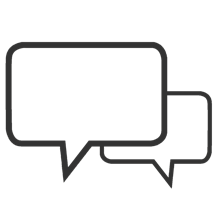 Inspiration for Chasing the DarknessMy writing processBackgroundIdentity crisis and the empty nestWhat writing means to meWhat was your inspiration for Chasing the Darkness?How long did it take you to write the book?When did you learn you wanted to be a writer?How many books have your written?What resources did you use when learning the craft of writing?What does your family think of your writing?What do you think makes for a good story?What character is your favorite in Chasing the Darkness?What were some themes that were important for you in this book?What are you currently working on?